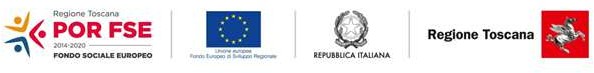 Allegato 4 - Dichiarazione inizio attivitàAvviso pubblico POR FSE 2014-2020 – Asse C “Istruzione e Formazione” Finanziamento di voucher formativi individuali  destinati a soggetti disoccupati Alla Regione Toscana Direzione Istruzione e Formazione Ufficio Territoriale Regionale _________________________________(inserire la denominazione dell’Ufficio territoriale regionale in base alla residenza del beneficiario)Domanda di finanziamento presentata il                          Approvata con Decreto Dirigenziale n.                              Il / La sottoscritto/a                                                                           Codice fiscale                                                                                                                                                        Nato/a a 	provincia 	il                                                      residente a                                                                                                                                   provincia                    via                                                                                                                    n               CAP                                              Numero tel/cell.                                                            e-mail                                                                                         Domiciliato a (indicare solo se diverso dalla residenza)                                                                                                                        provincia                via                                                                                n               CAP                                             DICHIARAdi   essere  beneficiario  di   voucher per   il percorso  formativo  (indicare il titolo del corso)               		                                                                                        annualità (indicare per i corsi biennali)                             svolto da (indicare il nome dell’Ente formativo) 	della durata di ore                     sede di svolgimento del corso__________________________________________________________che il corso di formazione ha inizio in data 	di iniziare  la frequenza del corso in data  	che la fine del corso è prevista per la data del 	Di essere consapevole delle sanzioni penali nel caso di dichiarazioni non veritiere di formazione o di uso di atti falsi, richiamate dall’art 76 del DPR 445 del 28/12/2000Data 	FIRMAAllegare calendario del corso (fornito dall’Ente di formazione)            